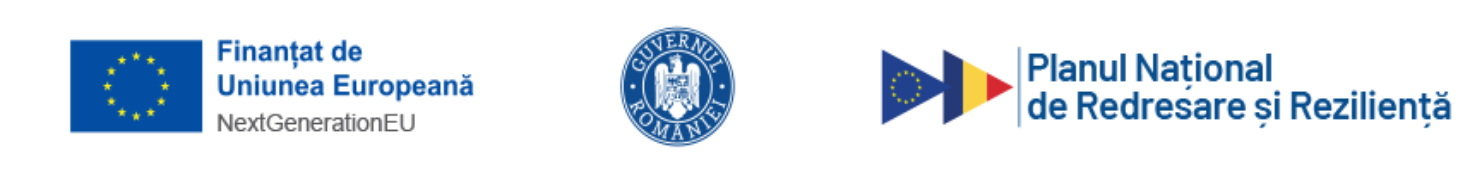 Anexa 11NOTĂ CONCEPTUALĂ- conținut-cadru -Informații generale privind obiectivul de investiții propusDenumirea obiectivului de investițiiOrdonator principal de credite/investitorOrdonator de credite (secundar/terțiar)Beneficiarul investițieiNecesitatea și oportunitatea obiectivului de investiții propusScurtă prezentare privind:deficiențe ale situației actuale;efectul pozitiv previzionat prin realizarea obiectivului de investiții;impactul negativ previzionat în cazul nerealizării obiectivului de investiții.Prezentarea, după caz, a obiectivelor de investiții cu aceleași funcțiuni sau funcțiuni similare cu obiectivul de investiții propus, existente în zonă, în vederea justificării necesității realizării obiectivului de investiții propusExistența, după caz, a unei strategii, a unui master plan ori a unor planuri similare, aprobate prin acte normative, în cadrul cărora se poate încadra obiectivul de investiții propusExistența, după caz, a unor acorduri internaționale ale statului care obligă partea română la realizarea obiectivului de investițiiObiective generale, preconizate a fi atinse prin realizarea investițieiEstimarea suportabilității investiției publiceEstimarea cheltuielilor pentru execuția obiectivului de investiții, luându-se în considerare, după caz:costurile unor investiții similare realizate;standarde de cost pentru investiții similare.Estimarea cheltuielilor pentru proiectarea, pe faze, a documentației tehnico-economice aferente obiectivului de investiție, precum și pentru elaborarea altor studii de specialitate în funcție de specificul obiectivului de investiții, inclusiv cheltuielile necesare pentru obținerea avizelor, autorizațiilor și acordurilor prevăzute de legeSurse identificate pentru finanțarea cheltuielilor estimate (în cazul finanțării nerambursabile se va menționa programul operațional/axa corespunzătoare, identificată)Informații privind regimul juridic, economic și tehnic al terenului și/sau al construcției existenteParticularități ale amplasamentului/amplasamentelor propus(e) pentru realizarea obiectivului de investiții:descrierea succintă a amplasamentului/amplasamentelor propus(e) (localizare, suprafața terenului, dimensiuni în plan);relațiile cu zone învecinate, accesuri existente și/sau căi de acces posibile;surse de poluare existente în zonă;particularități de relief;nivel de echipare tehnico-edilitară a zonei și posibilități de asigurare a utilităților;existența unor eventuale rețele edilitare în amplasament care ar necesita relocare/protejare, în măsura în care pot fi identificate;posibile obligații de servitute;condiționări constructive determinate de starea tehnică și de sistemul constructiv al unor construcții existente în amplasament, asupra cărora se vor face lucrări de intervenții, după caz;reglementări urbanistice aplicabile zonei conform documentațiilor de urbanism aprobate - plan urbanistic general/plan urbanistic zonal și regulamentul local de urbanism aferent;existența de monumente istorice/de arhitectură sau situri arheologice pe amplasament sau în zona imediat învecinată; existența condiționărilor specifice în cazul existenței unor zone protejate.Descrierea succintă a obiectivului de investiții propus, din punct de vedere tehnic și funcțional:destinație și funcțiuni;caracteristici, parametri și date tehnice specifice, preconizate;durata minimă de funcționare apreciată corespunzător destinației/funcțiunilor propusenevoi/solicitări funcționale specifice.Justificarea necesității elaborării, după caz, a:studiului de prefezabilitate, în cazul obiectivelor/proiectelor majore de investiții;expertizei tehnice și, după caz, a auditului energetic ori a altor studii de specialitate, audituri sau analize relevante, inclusiv analiza diagnostic, în cazul intervențiilor la construcții existente;unui studiu de fundamentare a valorii resursei culturale referitoare la restricțiile și permisivitățile asociate cu obiectivul de investiții, în cazul intervențiilor pe monumente istorice sau în zone protejate.Data:.....................Întocmit..........................................(numele, funcția, compartimentul și semnătura)